伊藤忠商事株式会社RENU Projectチーム　御中RENUブランドの使用に関する確認書今後、当社がRENU関連商材を取り扱い又は取り扱いを検討するにあたり、以下の事項を予め確認します。・当社は、“RENU”という文字及び下記のロゴ（以下あわせて「RENU標章」という）について伊藤忠が複数の国において商標として登録済み又は登録申請中であることを認識し、RENU標章を伊藤忠の事前の確認を得ずに使用しません。記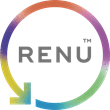 ・RENU標章、RENUブランド又はRENU関連商材に関する説明等を自社又は商品の説明資料や販促資料に使用する（WEBサイトやSNSへの掲載も含みます）場合には、事前に伊藤忠にその使用目的、RENU標章の使用態様、RENUブランドやRENU関連商材の説明等に関する記載内容に対する同意を得るものとします。伊藤忠から当該使用についての制限、中止又は修正等の要請があった場合には、それに従うものとします。万一上記に反して使用した場合は、RENUブランドや伊藤忠の信用等への悪影響や伊藤忠に損害が生じる可能性があること及び当社にそれに対する責任が生じることを認識し確認します。年　月　日【御社名】【ご署名者】　ご捺印Dear ITOCHU Corporation RENU Project TeamCommitment LetterIn dealing with “RENU” products and related materials, we shall confirm and observe the following terms.・We recognize the standard characters of “RENU” and “RENU” logo shown below (collectively the “RENU Marks”) are registered or being registered by you in related countries, and we shall never use the RENU Marks without your prior consent in any case. ・In case we hope to use or utilize the RENU Marks, RENU brands or RENU related products or any explanation or description thereof for and in our promotion activity or any kind of material or media (including but not limited to web sites and SNS), we shall obtain your prior written consent on their purpose, appearances, form and contents. When you request to modify, decline or stop to use them, we shall immediately observe such requests without any kind of claim.・We recognize and confirm that it may have adverse effect and the damages against RENU brand and you and we will become liable for them if we will act against above terms.Yours faithfully,................................................................ Date ........................................................ 